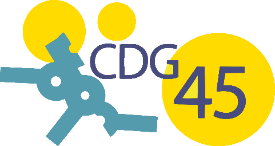 Consignes générales de sécuritéProtection des travailleurs (le cas échéant) Sécurité pour le transport de matières dangereuses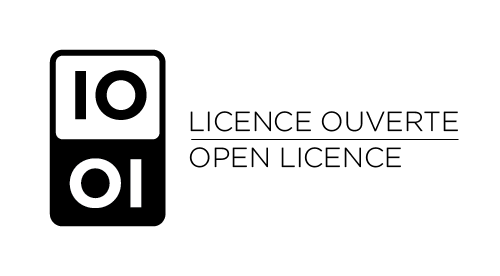 Collectivité ou établissement public utilisateurEntreprise extérieureAdresse …………………………………………………………………………………………………………………………………………………………...............................................………Tél ……….........………..….Télécopie …………….………….Mél …………………….......................…………………………Nom du correspondant technique ………………..………………………………………………….Nom du référent en hygiène et sécurité sur le site .......………………………………………........…………………Adresse …………………………………………………………………………………………………………………………………………………………...............................................………Tél ……….........………..….Télécopie …………….………….Mél …………………….......................………………………Nom du responsable sur le site ………………………......................................................……Qualification .......………………………………………........…………………Travaux effectués par l’entreprise extérieureTravaux effectués par l’entreprise extérieureNature de l’intervention…......................................................Lieu d’intervention………..….................……....……….......... Début prévisible des travaux :  Fin prévisible des travaux : Effectif prévisible ………………………….................………..Horaires de travail …………………………………..........……Caractéristiques des véhiculesCaractéristiques des véhiculesCaractéristiques des véhiculesCaractéristiques des véhiculesCaractéristiques des véhiculesCaractéristiques des véhiculesN°d’immatriculationLongueur (en mètres)Largeur (en mètres)Hauteur (en mètres)Poids (en tonnes)Aménagements, équipementsCaractéristiques de la marchandiseCaractéristiques de la marchandiseCaractéristiques de la marchandiseCaractéristiques de la marchandiseCaractéristiques de la marchandiseCaractéristiques de la marchandiseNatureQuantitéConditionnementChargement/déchargementLieuFréquenceDocuments remis et commentés par la collectivité ou l’établissement d’accueilObservations particulières Plans (accès, circulation, infirmerie) Consignes d’urgence en cas d’incendie, d’accident (n°Pompiers, SAMU, Police n°de postes à contacter)  Autres .…………….....................................………………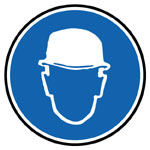 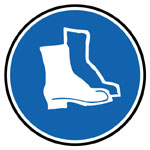 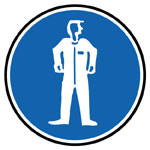 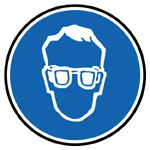 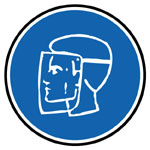 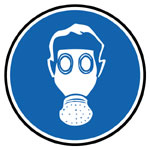 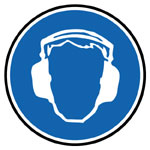  Port de tout autre équipement de protectionPréciser ………………….………… Respecter la signalisation routière sur le site (limitation de vitesse, interdiction de stationnement,…)CasqueChaussures ou bottesVêtement de travailLunettes Visière MasqueProtection auditive  Port de tout autre équipement de protectionPréciser ………………….………… Respecter la signalisation routière sur le site (limitation de vitesse, interdiction de stationnement,…)Vêtement de travailLunettes HygièneInterdictionConsignes Le lavage des mains est fortement conseillé après l’opération de chargement ou de déchargement. Autre………………………..............…… De fumer à l’intérieur des bâtiments. D’évoluer dans la zone d’action des matériels de manutention. De monter sur le marchepied des véhicules pendant les manœuvres.  Autre………………………...............…… Les ouvertures et fermetures des portes de remorques ou camions doivent s’effectuer véhicule à l’arrêt, moteur coupé, frein à main serré, cale sous les roues tractrices. Autre………………………...............………..Présence de matières dangereuses ?    Oui   NonSi oui, en préciser la nature ……………………………………………………………….……………………………………………………………………………………..Numéro ADR ……………………………...Caractéristiques du produitCaractéristiques du produitPrésence de matières dangereuses ?    Oui   NonSi oui, en préciser la nature ……………………………………………………………….……………………………………………………………………………………..Numéro ADR ……………………………...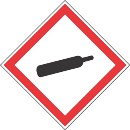  Gaz sous pressionPrésence de matières dangereuses ?    Oui   NonSi oui, en préciser la nature ……………………………………………………………….……………………………………………………………………………………..Numéro ADR ……………………………...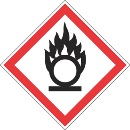  ComburantProcédure et cheminement de l’opération (à la charge de la collectivité ou de l’établissement d’accueil) : affichage des panneaux de signalisation obligatoire  contrôle de la certification / habilitation du chauffeur documents de bords à présenter  dispositif de fermeture des vannes (vérification de l’étanchéité des raccords ou vannes après dépotage) branchement et identification des flexibles récupération des polluants et élimination   branchement des dispositifs d’élimination de l’électricité statique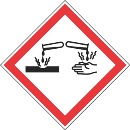  Corrosif, IrritantProcédure et cheminement de l’opération (à la charge de la collectivité ou de l’établissement d’accueil) : affichage des panneaux de signalisation obligatoire  contrôle de la certification / habilitation du chauffeur documents de bords à présenter  dispositif de fermeture des vannes (vérification de l’étanchéité des raccords ou vannes après dépotage) branchement et identification des flexibles récupération des polluants et élimination   branchement des dispositifs d’élimination de l’électricité statique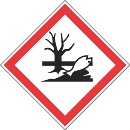  Dangereux pour l’environnementProcédure et cheminement de l’opération (à la charge de la collectivité ou de l’établissement d’accueil) : affichage des panneaux de signalisation obligatoire  contrôle de la certification / habilitation du chauffeur documents de bords à présenter  dispositif de fermeture des vannes (vérification de l’étanchéité des raccords ou vannes après dépotage) branchement et identification des flexibles récupération des polluants et élimination   branchement des dispositifs d’élimination de l’électricité statique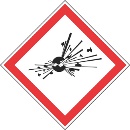  Explosif, Auto réactifProcédure et cheminement de l’opération (à la charge de la collectivité ou de l’établissement d’accueil) : affichage des panneaux de signalisation obligatoire  contrôle de la certification / habilitation du chauffeur documents de bords à présenter  dispositif de fermeture des vannes (vérification de l’étanchéité des raccords ou vannes après dépotage) branchement et identification des flexibles récupération des polluants et élimination   branchement des dispositifs d’élimination de l’électricité statique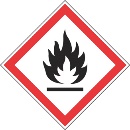  Facilement inflammable, Extrêmement inflammablePrécautions à prendre en fonction de la nature du produit :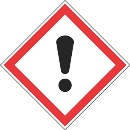  Irritant	Précautions à prendre en fonction de la nature du produit :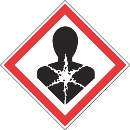 Toxique, Très toxique, nocif, irritantPrécautions à prendre en fonction de la nature du produit :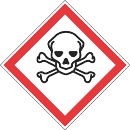 Toxique, très toxiqueDispositions généralesEn accord avec les prescriptions de l’arrêté du 26 avril 1996, les deux parties signataires s’engagent à tenir à jour le présent protocole de sécurité en fonction des modifications qui pourraient intervenir pendant la durée de la prestation.Le transporteur s’engage à transmettre toutes les informations nécessaires au bon déroulement de l’opération à tout nouveau chauffeur amené à pénétrer sur le site.Les signataires s’engagent à respecter les prescriptions du présent protocole ainsi que celles figurant dans les documents joints.Toute information modifiant ce protocole sera annexée ou donnera lieu à la rédaction d’un nouveau protocole.Représentant de la collectivité ou de l’établissement public utilisateurReprésentant de l’entreprise extérieureNom ………………………………………….......................................Fonction ………………………………...............................................Date ……………………………..................................................……SignatureNom ………………………………………….......................................Fonction ………………………………...............................................Date ……………………………..................................................……Signature